بسمه تعالیدانشکده مهندسی شیمیدانشگاه صنعتی امیرکبیر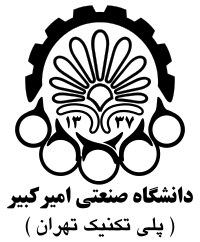 پیشنهاد ایمنی پروژهکمیته ایمنی دانشکده مهندسی شیمیپاییز 99مشخصات دانشجونام و نام خانوادگی دانشجو....................................................شماره دانشجویی.....................................مقطع...........................آدرس ایمیل:.......................................................................اساتید (استاد) راهنما.....................................آدرس و تلفن تماس.............................................................................................عنوان پروژه...................................................................................................................................................................................تاریخ شروع و پایان کار آزمایشگاهی: شروع     /.   /    13؛ پایان     /.     /.   13اینجانب .....................................متعهد می شوم که کلیه اطلاعات ورودی این پیشنهاد ایمنی پروژه را بدقت و درستی تکمیل شده است و در صورت تغییر مواد، روشها و تجهیزات آزمایشگاهی در پروژه مورد اشاره، فرم جدید را ارائه خواهم نمود.امضا و نام خانوادگی دانشجو                                 تاریخمشخصات ایمنی مواد شیمیایی و تجهیزات مورد استفادهلطفا بطور خلاصه در جدول زیر مشخصات ایمنی مواد شیمیایی مورد استفاده در پروژه ی خود را بهمراه تجهیزات مورد استفاده در صفحات جداگانه تشریح فرمایید ( شماتیک کار رسم شود). جدول 1- مواد شیمیایی مورداستفادهدر جدول زیر نوع خطر (اعم از مواد شیمیایی و تجهیزات مورد استفاده) را شرح داده و نحوه کار کردن و پیشگیری را بیان نمایید***اگر در پروژه شما از ست آپ آزمایشگاهی استفاده می شود، نوع خطر و نحوه پیشگیری را بیان نمایید ( در صورت لزوم شماتیک ست آپ ترسیم شود)صحت کلیه ی موارد بالا مورد بررسی قرار گرفته است و در صورت هر گونه تغییر در پروژه پیشنهاد ایمنی پروژه جدید ارائه خواهد شد.امضا و تاریخ اساتید راهنما	امضا و تاریخ مسئول ایمنی دانشکدهنحوه ی کارکردن با مواد و تجهیزات مورد ارزیابی قرار گرفت و دانشجو برای شروع کار در آزمایشگاه موردی ندارد.امضا و تاریخ اعضای کمیته دانشکده حاضر در روز ارزیابیماده شیمیایی (Chemicals)شماره چکیده شیمیایی (CAS number)کد خطر (H-statement)برگه اطلاعات ایمنی مواد (MSDS)موارد خطر (Risks)مثال: سدیم هیدروکسید7682-51-9H314-H400Sigma- Aldrichتحریک کننده برای چشم و پوست….توصیف نوع خطرنحوه ی کار کردن و پیشگیری مورد نظراسید کلریدریکاستفاده از دستکش مقاوم به خوردگیانجام عملیات زیر هود....کورهاستفاده از دستکش مخصوص دماآماده کردن سطح مقاوم دما بالا در خارج کورهدور نمودن مواد اشتعال زا اطراف کورهسیلندر هیدروژن....